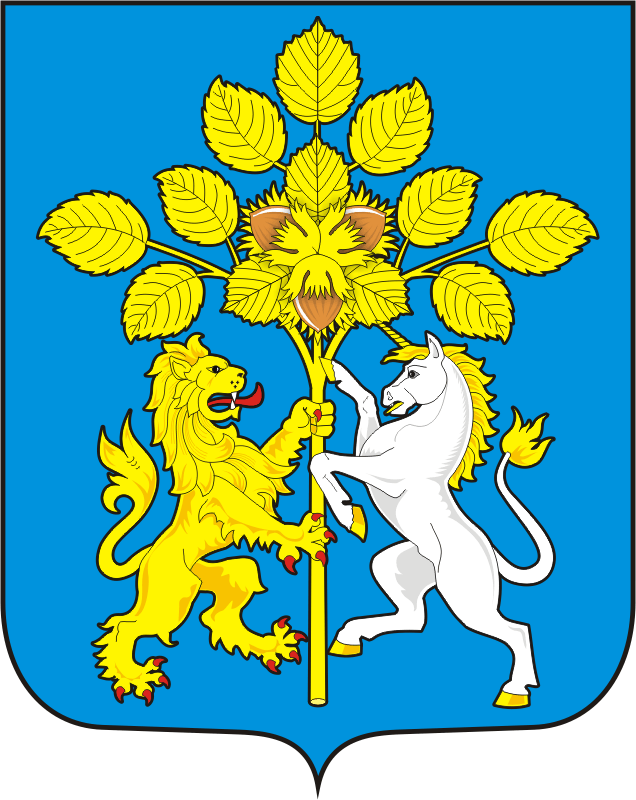 Периодическое печатное издание муниципального образования Спасский сельсовет Саракташского района Оренбургской областиИнформационный бюллетеньСпасский сельсовет31 октября 2023 года № 6РОССИЙСКАЯ ФЕДЕРАЦИЯОРЕНБУРГСКАЯ ОБЛАСТЬСОВЕТ ДЕПУТАТОВ СПАССКОГО СЕЛЬСОВЕТА  САРАКТАШСКОГО РАЙОНАВТОРОЙ созывР Е Ш Е Н И Евнеочередного двадцать седьмого заседания Совета депутатов Спасского сельсовета второго созываот  16 октября  2023 года                          с. Спасское                                       № 109О внесении изменений в решение Совета депутатов сельсоветаот  20 декабря 2022 года  № 81"О бюджете Спасского сельсовета на 2023 год и на плановый период 2024 и 2025 годов"На основании статей 12,132 Конституции Российской Федерации, статьи 9Бюджетного кодекса Российской Федерации, статьи 35 Федерального закона от 06.10.2003 года № 131-ФЗ «Об общих принципах организации местного самоуправления в Российской Федерации» и Устава муниципального образования Спасский сельсовет Саракташского района СОВЕТ ДЕПУТАТОВ СПАССКОГО СЕЛЬСОВЕТАР Е Ш И Л :1. Внести изменения в решение Совета депутатов сельсовета от 20 декабря 2022 года № 81 «О бюджете Спасского сельсовета на 2023 год и на плановый период 2024 и 2025 годов», далее – Решение:1.1. Подпункты 1, 2, пункта 1 Решения изложить в следующей редакции:«1) общий объем доходов местного бюджета в сумме  7 096 080,00 руб.;2) общий объем расходов местного бюджета в сумме  8 023 628,29 руб.;»1.2. Приложение № 1 «Источники финансирования дефицита бюджета МО Спасский сельсовет на 2023 год и на плановый период 2024 и 2025 годов» изложить в новой редакции согласно приложению № 1 к настоящему решению.1.3. Приложение № 2 «Поступление доходов в бюджет поселения по кодам видов доходов, подвидов доходов на 2023 год и на плановый период 2024 и 2025 годов» изложить в новой редакции  согласно приложению № 2 к настоящему решению.1.4. Приложение № 3 «Распределение бюджетных ассигнований бюджета поселения по разделам, подразделам расходов классификации расходов бюджета на 2023 год и на плановый период 2024 и 2025 годов» изложить в новой редакции  согласно приложению № 3 к настоящему решению.1.5. Приложение № 4 «Распределение бюджетных ассигнований бюджета поселения по разделам, подразделам, целевым статьям (муниципальным программам Спасского сельсовета и непрограммным направлениям деятельности), группам и подгруппам видов расходов классификации расходов бюджета на 2023 год и на плановый период 2024 и 2025 годов» изложить в новой редакции, согласно приложению № 4 к настоящему решению.1.6. Приложение № 5 «Ведомственная структура расходов бюджета поселения на 2023 год и на плановый период 2024 и 2025 годов» изложить в новой редакции  согласно приложению № 5 к настоящему решению.1.7. Приложение № 6 «Распределение бюджетных ассигнований бюджета поселения по целевым статьям (муниципальным программам Спасского сельсовета и непрограммным направлениям деятельности), разделам, подразделам, группам и подгруппам видов расходов классификации расходов на 2023 год и на плановый период 2024 и 2025 годов» изложить в новой редакции  согласно приложению № 6 к настоящему решению.1.8. Таблицу № 5 «Распределение межбюджетных трансфертов, передаваемых районному бюджету из бюджета Спасского сельсовета на осуществление части полномочий по решению вопросов местного значения в соответствии с заключенными соглашениями по культуре (повышение заработной платы работников муниципальных учреждений культуры) на 2023 год и на плановый период 2024 и 2025 годов» приложения № 7 «Распределение межбюджетных трансфертов, передаваемых районному бюджету из бюджета Спасского сельсовета полномочий на осуществление части полномочий по решению вопросов местного значения в соответствии с заключенными соглашениями на 2023 год и на плановый период 2024 и 2025 годов» изложить в новой редакции согласно приложению № 7 к настоящему решению.1.9. Приложение № 8 «Основные параметры первоочередных расходов бюджета на 2023 год» изложить в новой редакции  согласно приложению № 8 к настоящему решению.2. Настоящее решение вступает в силу с момента его принятия и распространяется на правоотношения, возникшие с 1 января 2023 года. Не позднее 10 дней после подписания настоящее решение подлежит  обнародованию на территории сельсовета и размещению на официальном сайте администрации сельсовета.3. Контроль за исполнением данного решения возложить на постоянную комиссию по бюджетной, налоговой и финансовой политике, собственности и экономическим вопросам, торговле и быту  Лашманов А.Н. Глава МО Спасский сельсовет                                        А.М. Губанков               Председатель Совета депутатов		 		    Магомедов Р.М.Разослано: постоянной комиссии, бухгалтерии сельсовета, прокуратуре районаСОВЕТ ДЕПУТАТОВ МУНИЦИПАЛЬНОГО ОБРАЗОВАНИЯ СПАССКИЙ СЕЛЬСОВЕТ САРАКТАШСКОГО РАЙОНА ОРЕНБУРГСКОЙ ОБЛАСТИРЕШЕНИЕвнеочередного двадцать седьмого заседания Совета депутатов Спасского сельсовета второго созыва  16 октября 2023 года                      с.Спасское                                         № 110Об исполнении бюджета муниципального образования    Спасский сельсовет за 9 месяцев 2023 годаНа основании статей 12, 132 Конституции Российской Федерации, статьи 9 Бюджетного кодекса Российской Федерации, статьи 35 Федерального закона от 06.10.2003 года № 131-ФЗ «Об общих принципах местного самоуправления в Российской Федерации» и Устава Спасского сельсовета, Совет депутатов Спасского сельсовета РЕШИЛ:         1.  Принять к сведению  отчет об исполнении бюджета муниципального образования Спасский  сельсовет за 9 месяцев  2023 года  по доходам в сумме 4 799 246,18 рублей, по расходам в сумме 5 118 745,61  рублей, с превышением расходов над доходами (дефицит) в сумме 319 499,43  рублей.          1.1. Утвердить исполнение:- по   доходам   бюджета сельсовета   за  9 месяцев  2023 год  согласно  приложению  №1;- по структуре расходов бюджета   сельсовета  за  9 месяцев  2023  год согласно приложению №2;- по источникам финансирования дефицита местного бюджета по группам, подгруппам классификации источников финансирования дефицита бюджетов и группам классификации операций сектора государственного управления согласно приложению №3.2. Настоящее решение вступает в силу после дня его обнародования и подлежит размещению на официальном сайте Спасского сельсовета в сети «интернет».  3. Контроль за исполнением данного решения возложить на постоянную комиссию  по бюджетной, налоговой и финансовой политике, собственности и экономическим вопросам, торговле и быту  (Лашманов А.Н.)Председатель Совета депутатов                                                Р.Г. МагомедовГлава муниципального образования                                          А.М. ГубанковРазослано:  администрации района, прокуратуре, постоянной комиссии, в дело.СОВЕТ ДЕПУТАТОВМУНИЦИПАЛЬНОГО ОБРАЗОВАНИЯСПАССКИЙ СЕЛЬСОВЕТСАРАКТАШСКОГО РАЙОНАОРЕНБУРГСКОЙ ОБЛАСТИВТОРОГО СОЗЫВАР Е Ш Е Н И Евнеочередного заседания Совета депутатовСпасского сельсовета второго созыва10.11.2023                                  с. Спасское                                                     № 111Об утверждении методики (порядка) представления межбюджетных трансфертов передаваемых районному бюджету из бюджета Спасского сельсовета Саракташского района Оренбургской области на осуществление части полномочий по решению вопросов местного значения в соответствии с заключенными соглашениями на 2023 год и на плановый период 2024 и 2025 годов. Совет депутатов Спасского сельсоветаРЕШИЛ:	В соответствии с п. 4 ст.15 Федерального Закона от 06.10.2003 № 131-ФЗ «Об общих принципах организации местного самоуправления в Российской Федерации», со статьей 142.5, 184.2 Бюджетного кодекса РФ, в целях подготовки проекта местного бюджета на 2023 год и на плановый период 2024 и 2025 годов: 1.Утвердить методику (порядок) представления межбюджетных трансфертов передаваемых районному бюджету из бюджета Спасского сельсовета Саракташского района Оренбургской области на осуществление части полномочий по решению вопросов местного значения в соответствии с заключенными соглашениями на 2023 год и на плановый период 2024 и 2025годов, согласно Приложению № 1.2. Контроль за исполнением данного решения возложить на постоянную комиссию по бюджетной, налоговой и финансовой политике, собственности экономическим вопросам, торговле и быту (Лашманов А.Н.)3. Настоящее решение вступает в силу со дня его подписания.Председатель Совета Депутатов                                                      Р.Г. МагомедовГлава муниципального образования                                                 А.М. ГубанковРазослано: депутатам Спасского сельсовета, прокуратуре района, постоянной комиссии, в дело.Приложение 1                                                                          к решениюСовета депутатов                                                                                                              Спасского сельсовета                                                                              от 10.11.2023г. № 111Методика (порядок) предоставления межбюджетных трансфертов                                                       из бюджета Спасского сельсовета 1. Общие положения1.1. Настоящий Порядок определяет основания и условия предоставления межбюджетных трансфертов, а также осуществления контроля над расходованием данных средств.1.2. Межбюджетные трансферты предусматриваются в составе бюджета сельского поселения в целях передачи органам местного самоуправления муниципального района осуществления части полномочий по вопросам местного значения.1.3. Понятия и термины, используемые в настоящем Положении, применяются в значениях, определенных Бюджетным кодексом Российской Федерации.2. Порядок и условия предоставления иных межбюджетных трансфертов2.1. Основаниями предоставления иных межбюджетных трансфертов из бюджета  Спасского сельсовета являются:2.1.1. принятие соответствующего решения Совета депутатов Спасского сельсовета о передаче части полномочий по решению вопросов местного значения;2.1.2. заключение соглашения между Администрацией МО Спасский сельсовет и Администрацией муниципального образования Саракташский район о передаче части полномочий по решению вопросов местного значения.2.2. Объем средств и целевое назначение межбюджетных трансфертов утверждаются решением Совета депутатов Спасского сельсовета о бюджете на очередной финансовый год (очередной финансовый год и плановый период), а также посредством внесения изменений в решение о бюджете текущего года.2.3. Межбюджетные трансферты предоставляются в пределах бюджетных ассигнований и лимитов бюджетных обязательств, утвержденных сводной бюджетной росписью бюджета поселения на основании соглашения о передаче части полномочий.2.4. Межбюджетные трансферты, передаваемые бюджету муниципального района, учитываются в составе доходов согласно бюджетной классификации, а также направляются и расходуются по целевому назначению.3. Контроль за использованием межбюджетных трансфертов3.1. Администрация муниципального  образования Спасский сельсовет в сроки и формах, установленных в соглашении о передаче осуществления части переданных полномочий, представляют администрации сельсовета отчет о расходовании средств иных межбюджетных трансфертов согласно приложению № 1.3.2. Администрация муниципального  образования Саракташский район несет ответственность за нецелевое использование межбюджетных трансфертов, полученных из бюджета Спасского сельсовета, и достоверность представляемых отчетов.3.3. Межбюджетные трансферты, имеющие целевое назначение, не использованные в текущем финансовом году, могут использоваться в очередном финансовом году на те же цели, при наличии потребности в указанных трансфертах в соответствии с решением о бюджете  сельского поселения на основании уведомлений по расчетам между бюджетами по межбюджетным трансфертам.При отсутствии потребности в указанных трансфертах, неиспользованные по состоянию на 1 января очередного финансового года, иные межбюджетные трансферты подлежат возврату в бюджет Спасского сельсовета в срок до 1 февраля следующего за отчетным годом.3.4. Контроль за расходованием межбюджетных трансфертов осуществляет  Администрация муниципального образования Спасский сельсовет Саракташского района Оренбургской области.АДМИНИСТРАЦИЯ СПАССКОГО СЕЛЬСОВЕТА САРАКТАШСКОГО РАЙОНА ОРЕНБУРГСКОЙ ОБЛАСТИП О С Т А Н О В Л Е Н И Е_________________________________________________________________________________________________02.10.2023                                   с. Спасское          	                                      № 52- п О включении в реестр казнымуниципального образования  Спасский сельсоветСаракташского района объектов недвижимости         В соответствии со статьёй 209 Гражданского Кодекса Российской Федерации, Положением о муниципальной казне муниципального образования Спасский сельсовет Саракташского района Оренбургской области, утверждённым решением Совета депутатов Спасского сельсовета  Саракташского района № 105 от 20.11.2008 года, Порядком ведения органами местного самоуправления реестров муниципального имущества, утверждённым приказом Минэкономразвития России от 30.08.2011года № 424:1.​ Включить в реестр казны муниципального образования Спасский сельсовет Саракташского района объекты недвижимости, являющиеся муниципальной собственностью Спасского сельсовета, согласно приложению к настоящему постановлению. 2. Контроль исполнения настоящего постановления оставляю за собой.Глава муниципального образования                                           А.М.ГубанковРазослано:   бухгалтерии администрации сельсовета, прокуратуруПриложение к постановлениюадминистрации  Спасского сельсоветаот 02.10.2023г. № 52 - пПеречень объектов недвижимости  включаемых в реестр казны администрации  муниципального образования Спасский сельсоветСаракташского района Оренбургской области АДМИНИСТРАЦИЯ СПАССКОГО СЕЛЬСОВЕТА САРАКТАШСКОГО РАЙОНА ОРЕНБУРГСКОЙ ОБЛАСТИП О С Т А Н О В Л Е Н И Е_________________________________________________________________________________________________09.10.2023                                   с. Спасское          	                                      № 53 - п О присвоении адресаАДМИНИСТРАЦИЯ  МО СПАССКИЙ СЕЛЬСОВЕТ  САРАКТАШСКОГО РАЙОНА ОРЕНБУРГСКОЙ ОБЛАСТИП О С Т А Н О В Л Е Н И Е_________________________________________________________________________________________________________09.10.2023        		    с.  Спасское			                № 55 - пО внесении изменений в муниципальную программу «Реализация муниципальной политики на территории муниципального образования Спасский сельсовет Саракташского района Оренбургской области на 2023-2030 годы»В соответствии с Бюджетным кодексом Российской Федерации, Федеральным законом от 06.10.2003 №131-ФЗ «Об общих принципах организации местного самоуправления в Российской Федерации», постановлением администрации МО Спасский сельсовет от 02.11.2022 года № 86-п «Об утверждении Порядка разработки, реализации и оценки эффективности муниципальных программ муниципального образования Спасский сельсовет Саракташского района Оренбургской области», руководствуясь Уставом:        1. Внести изменения в постановление администрации МО Спасский сельсовет Саракташского района Оренбургской области от 02.11.2022 № 87 – п Об утверждении муниципальной программы «Реализация муниципальной политики на территории муниципального образования Спасский сельсовет Саракташского района Оренбургской области на 2023-2030 годы» с учетом решения Совета депутатов Спасского сельсовета от 06 октября  2023 года № 109 «О внесении изменений в решение Совета депутатов сельсовета от  20 декабря 2022 года  № 81 "О бюджете Спасского сельсовета на 2023 год и на плановый период 2024 и 2025 годов":1.1. Приложение №1 к постановлению администрации МО Спасский сельсовет Саракташского района Оренбургской области от 02.11.2022 № 87–п «Об утверждении муниципальной программы «Реализация муниципальной политики на территории муниципального образования Спасский сельсовет Саракташского района Оренбургской области на 2023-2030 годы»  в части «Финансовое обеспечение муниципальной программы за счет средств бюджета Спасского сельсовета и прогнозная оценка привлекаемых средств на реализацию муниципальной программы» изложить в новой редакции, согласно приложению №1 к настоящему постановлению.        2. Контроль за выполнением настоящего постановления оставляю за собой.        3. Настоящее постановление вступает в силу со дня его официального опубликования на официальном сайте администрации Спасского сельсовета и распространяется на правоотношения, возникшие с 1 января 2023 годаГлава муниципального образования                                             А.М. Губанков Разослано: прокурору района, финансовый отдел администрации Саракташского района, официальный сайт, в дело.АДМИНИСТРАЦИЯ СПАССКОГО СЕЛЬСОВЕТА САРАКТАШСКОГО РАЙОНА ОРЕНБУРГСКОЙ ОБЛАСТИП О С Т А Н О В Л Е Н И Е_________________________________________________________________________________________________________09.10.2023 				с. Спасское		                                          56-пО расходном обязательстве муниципальногообразования Спасский сельсовет Саракташского района Оренбургской областиВ соответствии со статьей 139	Бюджетного кодекса Российской  Федерации, Федеральным законом от 06.10.2003 № 131-ФЗ «Об общих  принципах организации местного самоуправления в Российской Федерации», руководствуясь Уставом муниципального образования Спасский сельсовет Саракташского района Оренбургской областиУстановить расходное обязательство муниципального образования Спасский сельсовет Саракташского района Оренбургской области на реализацию мероприятий по инициативному проекту (ремонт памятника) и мероприятий по завершению реализации инициативных проектов (ремонт памятника) в пределах полномочий.Установить, что финансовое обеспечение расходного обязательства, указанного в пункте 1 настоящего постановления осуществляется за счет средств субсидии из областного бюджета на условиях софинансирования из местного бюджета.Установить, что главным распорядителем бюджетных средств, указанных в пункте 2 настоящего постановления, является администрация муниципального образования Спасский сельсовет Саракташского района Оренбургской области.Настоящее постановление вступает в силу после обнародования на территории Спасского сельсовета и подлежит  размещению на официальном сайте администрации Спасского сельсовета.Контроль за выполнением постановления оставляю за собой.Глава сельсовета                                                                             А.М.Губанков         АДМИНИСТРАЦИЯ  СПАССКОГО СЕЛЬСОВЕТА  САРАКТАШСКОГО РАЙОНАОРЕНБУРГСКОЙ ОБЛАСТИП О С Т А Н О В Л Е Н И Е _________________________________________________________________________________________________________16.10.2023 				с.  Спасское			        № 60-пОб утверждении отчета об исполнении местного бюджета за 9 месяцев 2023 года          В соответствии с пунктом 5 статьи 264.2 Бюджетного кодекса Российской Федерации и статьёй 26 Положения о бюджетном процессе в муниципальном образовании Спасский сельсовет Саракташского района Оренбургской области, утвержденном решением Совета Депутатов Спасского сельсовета от 26 июня 2019 года №148, с изменением от 29 ноября 2019 года №1631. Утвердить отчет об исполнении местного бюджета за 9 месяцев 2023 года по доходам в сумме 4 799 246,18 рублей, по расходам в сумме 5 118 745,61  рублей, с превышением расходов над доходами (дефицит) в сумме 319 499,43  рублей с показателями:     по доходам местного бюджета по кодам классификации доходов бюджетов согласно приложению №1;     по расходам местного бюджета по разделам, подразделам классификации расходов бюджетов согласно приложению №2;     по источникам финансирования дефицита местного бюджета по группам, подгруппам классификации источников финансирования дефицита бюджетов и группам классификации операций сектора государственного управления согласно приложению №3;2. Специалисту 1 категории муниципального образования Спасский сельсовет Демидовой Ж.Н. направить отчёт об исполнении местного бюджета за 9 месяцев 2023 года в Совет Депутатов Спасского сельсовета и контрольно-счётный орган «Счетная палата» муниципального образования Саракташский район.3. Обнародовать настоящее постановление и разместить на официальном сайте Администрации Спасского сельсовета в сети Интернет .4. Контроль за исполнением данного постановления  оставляю за собой.5. Настоящее постановление вступает в силу со дня его подписания.Глава администрациисельсовета						           	А.М. ГубанковРазослано: администрации района, прокуратуру района, в делоАДМИНИСТРАЦИЯ СПАССКОГО СЕЛЬСОВЕТА САРАКТАШСКОГО РАЙОНА ОРЕНБУРГСКОЙ ОБЛАСТИП О С Т А Н О В Л Е Н И Е_________________________________________________________________________________________________23.10.2023                                   с. Спасское          	                                      № 61 - п О создании комиссии  по обследованию и категорированию объекта.        В соответствии с Федеральным законом № 35 – ФЗ от 6 марта 2006 года «О противодействии терроризму», Постановлением Правительства РФ от 25.03.2015 года №272 «Об утверждении требований антитеррористической защищенности мест массового пребывания людей и объектов (территорий), подлежащих обязательной охране полицией, и форм паспортов  безопасности мест и объектов (территорий)», в целях обеспечения безопасности мест массового пребывания людей, расположенных на территории Саракташского района и на основании статьи 7, части 6 статьи 43 Федерального закона от 06.10.2003 года №131 – ФЗ «Об общих принципах организации местного самоуправления в РФ.:1. Создать комиссию по обследованию и категорированию объекта  на территории муниципального образования Спасский сельсовет Саракташского района Оренбургской области, находящегося по адресу:    - Оренбургская область, Саракташский район, с. Спасское, ул. Лесная, д. 103; - Оренбургская область, Саракташский район, с. Нижнеаскарово, ул. Набережная, д. 14А, помещение 1; в составе:2. Организовать до 30.11.2023  проведение по обследованию и категорированию данного    объекта  культуры.3. Оформить отдельным актом  результат проведение обследования и категорирования. Обеспечить контроль проводимых мероприятий.4. Контроль за исполнением приказа оставляю за собой. Глава  муниципального образования                                             А.М.ГубанковРазослано:  отдел культуры администрации Саракташского района, членам комиссии, в делоАДМИНИСТРАЦИЯ СПАССКОГО СЕЛЬСОВЕТА САРАКТАШСКОГО РАЙОНА ОРЕНБУРГСКОЙ ОБЛАСТИП О С Т А Н О В Л Е Н И Е23.10.2023                                   с. Спасское          	                                      № 62 - пОб утверждении Порядка присвоения идентификационных номеров автомобильным дорогам, утверждении перечня автомобильных дорог общего пользования местного значения Спасского сельсовета Саракташского района Оренбургской области с присвоением идентификационных номеровВ соответствии с Федеральным законом от 08.11.2007 № 257-ФЗ                   «Об автомобильных дорогах и о дорожной деятельности в Российской Федерации и о внесении изменений в отдельные законодательные акты Российской Федерации», Федеральным законом от 06.10.2003 №131- ФЗ «Об общих принципах организации местного самоуправления в Российской Федерации», приказом Министерства транспорта Российской Федерации от 07.02.2007 №16 «Об утверждении Правил присвоения автомобильным дорогам идентификационных номеров», руководствуясь Уставом муниципального образования Спасский сельсовет Саракташского района Оренбургской области 1. Утвердить Порядок присвоения идентификационных номеров автомобильным дорогам общего пользования местного значения Спасского сельсовета Саракташского района Оренбургской области согласно приложению №1 к настоящему постановлению.2. Утвердить перечень автомобильных дорог общего пользования местного значения Спасского сельсовета Саракташского района Оренбургской области с присвоением идентификационных номеров согласно приложению №2 к настоящему постановлению.3. Настоящее постановление вступает в силу после дня его обнародования и подлежит размещению на официальном сайте администрации муниципального образования Спасский сельсовет Саракташского района Оренбургской области в сети «Интернет».4. Контроль за исполнением настоящего постановления оставляю за собой.Глава муниципального образования                                         А.М. ГубанковРазослано: места для обнародования НПА, официальный сайт администрации сельсовета, в делоПриложение кпостановлению администрацииСпасского сельсовета от 23.10.2023 № 62–пПорядок присвоения идентификационных номеров автомобильным дорогам дорог общего пользования местного значения Спасского сельсоветаСаракташского района Оренбургской области1. Настоящий Порядок разработан в соответствии с Федеральным законом Российской Федерации от 08.11.2007 №257-ФЗ «Об автомобильных дорогах и о дорожной деятельности в Российской Федерации и о внесении изменений в отдельные законодательные акты Российской Федерации», Федеральным законом от 06.10.2003 №131-ФЗ «Об общих принципах организации местного самоуправления в Российской Федерации», приказом Министерства транспорта Российской Федерации  от 07.02.2007 №16 «Об утверждении Правил присвоения автомобильным дорогам идентификационных номеров», Уставом муниципального образования Спасский сельсовет Саракташского района Оренбургской области. Настоящий Порядок устанавливает на территории муниципального образования Спасский сельсовет Саракташского района Оренбургской области единый порядок присвоения идентификационных номеров автомобильным дорогам, необходимый для целей учета автомобильных дорог. 2. Идентификационный номер автомобильной дороги состоит из четырех разрядов. Каждый разряд идентификационного номера автомобильной дороги отделяется от предыдущего одним пробелом. Разряд идентификационного номера автомобильной дороги состоит из заглавных букв русского алфавита и (или) арабских цифр. Предметное буквенное и (или) цифровое обозначение в одном разряде идентификационного номера автомобильной дороги может отделяться дефисом. Предметность цифрового или буквенного обозначения в одном разряде идентификационного номера автомобильной дороги определяется самостоятельностью идентифицированного классификационного признака автомобильной дороги или иных данных об автомобильной дороге. Произвольное написание идентификационных номеров запрещается. Присвоение идентификационных номеров автомобильным дорогам общего пользования местного значения производится на основании постановления администрации муниципального образования Спасский сельсовет Саракташского района Оренбургской области. Все операции, влекущие за собой изменение отношений между идентификационным номером и объектом недвижимости, подлежат внесению в реестр муниципальной собственности муниципального образования Спасский сельсовет Саракташского района Оренбургской области. 2.1. Первый разряд идентификационного номера автомобильной дороги идентифицирует автомобильную дорогу по отношению к собственности и содержит от двух до восьми знаков, объединенных соответственно в одну, две или три группы - первая группа состоит из двух знаков; вторая и третья группы состоят из трех знаков каждая: - для автомобильной дороги, относящейся к собственности муниципального образования Спасский сельсовет Саракташского района Оренбургской области, первый разряд идентификационного номера автомобильной дороги состоит из трех групп знаков, соответствующих коду объектов первого, второго и третьего уровня классификации Общероссийского классификатора объектов административно-территориального деления – 53 641 443. Для автомобильной дороги, относящейся к частной и иным формам собственности, первый разряд идентификационного номера автомобильной дороги соответствует идентификационному номеру налогоплательщика (юридического или физического лица) и состоит из десяти знаков. 2.2. Второй разряд идентификационного номера автомобильной дороги идентифицирует автомобильную дорогу по виду разрешенного пользования и состоит из двух букв: ОП - для автомобильной дороги общего пользования; НП - для автомобильной дороги не общего пользования. 2.3. Третий разряд идентификационного номера автомобильной дороги идентифицирует автомобильную дорогу по значению и состоит из двух букв: МП - автомобильная дорога поселения; ЧС - для автомобильной дороги, относящейся к частной или иной форме собственности. 2.4. Четвертый разряд идентификационного номера автомобильной дороги представляет собой учетный номер автомобильной дороги, состоящий из заглавных букв русского алфавита и (или) арабских цифр, включающих в себя, в том числе через дефис, порядковый номер автомобильной дороги. Учетный номер автомобильной дороги определяется в соответствии с утвержденными в установленном порядке перечнями автомобильных дорог поселения. Четвертый разряд идентификационного номера автомобильной дороги может использоваться для целей обозначения автомобильных дорог на дорожных знаках и указателях и их отображения на картографическом материале. Приложение кпостановлению администрацииСпасский сельсовета от 23.10.2023 № 62–пПеречень автомобильных дорог общего пользования местного значения Спасского сельсовета Саракташского района Оренбургской области с присвоением идентификационных номеровАДМИНИСТРАЦИЯ  СПАССКОГО СЕЛЬСОВЕТА  САРАКТАШСКОГО РАЙОНА ОРЕНБУРГСКОЙ ОБЛАСТИП О С Т А Н О В Л Е Н И Е _________________________________________________________________________________________________________03.11.2023 				с.  Спасское			        № 63-пОб утверждении отчета об исполнении местного бюджета за 9 месяцев 2023 годаВ соответствии с пунктом 5 статьи 264.2 Бюджетного кодекса Российской Федерации и статьёй 26 Положения о бюджетном процессе в муниципальном образовании Спасский сельсовет Саракташского района Оренбургской области, утвержденном решением Совета Депутатов Спасского сельсовета от 26 июня 2019 года №148, с изменением от 29 ноября 2019 года №1631. Утвердить отчет об исполнении местного бюджета за 9 месяцев 2023 года по доходам в сумме 4 799 246,18 рублей, по расходам в сумме 5 118 745,61  рублей, с превышением расходов над доходами (дефицит) в сумме 319 499,43  рублей с показателями:     по доходам местного бюджета по кодам классификации доходов бюджетов согласно приложению №1;     по расходам местного бюджета по разделам, подразделам классификации расходов бюджетов согласно приложению №2;     по источникам финансирования дефицита местного бюджета по группам, подгруппам классификации источников финансирования дефицита бюджетов и группам классификации операций сектора государственного управления согласно приложению №3;2. Специалисту 1 категории муниципального образования Спасский сельсовет Демидовой Ж.Н. направить отчёт об исполнении местного бюджета за 9 месяцев 2023 года в Совет Депутатов Спасского сельсовета и контрольно-счётный орган «Счетная палата» муниципального образования Саракташский район.3. Обнародовать настоящее постановление и разместить на официальном сайте Администрации Спасского сельсовета в сети Интернет .4. Контроль за исполнением данного постановления  оставляю за собой.5. Настоящее постановление вступает в силу со дня его подписания.Глава муниципального образования				     А.М. ГубанковРазослано: администрации района, прокуратуру районАДМИНИСТРАЦИЯ  СПАССКОГО СЕЛЬСОВЕТА                                  САРАКТАШСКОГО РАЙОНА ОРЕНБУРГСКОЙ ОБЛАСТИП О С Т А Н О В Л Е Н И Е _________________________________________________________________________________________________________16.11.2023 				с.  Спасское			        № 64-пО разрешении на размещение объектов на землях или земельных участках, находящихся в государственной или муниципальной собственности, без предоставления земельных участков и установления сервитутовВ соответствии с пунктом 3 статьи 39.36 Земельного кодекса Российской Федерации от 25.10.2001 N 136-Ф3, Постановлением Правительства РФ от 27 ноября 2014 г. N 1244 «Об утверждении правил выдачи разрешения на использование земель или земельного участка, находящегося в государственной или муниципальной собственности», Постановлением Правительства РФ от 03.12.2014 N 1300  "Об утверждении перечня видов объектов, размещение которых может осуществляться на землях или земельных участках, находящихся в государственной или муниципальной собственности, без предоставления земельных участков и установления сервитутов", Постановлением Правительства Оренбургской области от  17 марта 2016 г. N 178-п «Об утверждении положения о порядке и условиях размещения объектов на землях или земельных участках, находящихся в государственной или муниципальной собственности, без предоставления земельных участков и установления сервитутов», Уставом МО Спасский сельсовет Саракташского района Оренбургской области, на основании заявления инженера – строителя ПТО О.Х. Баймашкиной, АО «Газпром газораспределение Оренбург» в г. Медногорск, действующей на основании доверенности № 25 от 29.12.2022 года:Разрешить АО «Газпром газораспределение Оренбург» (ИНН 5610010369) использование без предоставления земельного участка и установления сервитутов для размещения объекта капитального строительства (линейного сооружения) в целях обеспечения населения и организаций коммунальными услугами, в частности - поставки газа, к объекту: Газопровод к объекту: Индивидуальный жилой дом, Оренбургская область, Саракташский район, с. Нижнеаскарово, ул.Набережная, д. 3.Местоположение земельного участка: Оренбургская область, Саракташский район, с.Нижнеаскарово, ул.Набережная, в соответствии с прилагаемой схемой земельного участка, площадью 21 кв.м., на срок - с момента строительства до 31.12.2023 года, при условии соблюдения градостроительных, строительных норм и правил, требований санитарно-эпидемиологического надзора, пожарной безопасности, соблюдений охранных зон линейных объектов, экологического надзора и иных требований технических норм.АО «Газпром газораспределение Оренбург»:а) Привести земельные участки в состояние пригодное для использования в соответствии с разрешенным использованием, в случае если использование земель или земельных участков привело к порче или уничтожению плодородного слоя почвы в границах таких земель или земельных участков;б) Установить охранные (защитные) зоны в случаях, предусмотренных законодательством Российской Федерации;в) По окончании работ выполнить контрольную  геодезическую   съемку выполненных работ и безвозмездно передать один экземпляр такой геодезической съемки в администрацию МО Спасский сельсовет Саракташского района Оренбургской области для размещения в информационной системе обеспечения градостроительной деятельности;г) В случае, если использование земельных участков, находящихся в государственной или муниципальной собственности, на основании настоящего разрешения на использование земельных участков привело к порче либо уничтожению плодородного слоя почвы в границах таких земельных участков, лица, которые пользовались такими землями или земельными участками, обязаны:- привести такие земли или земельные участки в состояние, пригодное для их использования в соответствии с разрешенным использованием;- выполнить необходимые работы по рекультивации таких земель или земельных участков.3.Установить возможность досрочного прекращения действия разрешения по основаниям, предусмотренным законодательством Российской Федерации.Контроль за исполнением настоящего постановления оставляю за собой.Настоящее постановление вступает в силу со дня подписания.Глава муниципального образования                             	             А.М. ГубанковРазослано: администрации района, прокуратуре района, места для обнародования, сайт сельсовета, в дело. Учредители информационного бюллетеняСовет депутатов Спасского сельсовета Саракташского района Оренбургской областиГлавный редакторГубанков Анатолий МихайловичАдрес редакции, издателя, типографииОренбургская область, Саракташский район, с. Спасское, ул. Лесная, дом 103Тираж10 экземпляров, распространяется № п/пНаименование объекта Основание включения Сумма ,руб.1СооружениеКадастровый номер 56:26:1001001:426;Адрес: Российская Федерация Оренбургская обл., Саракташский муниципальный район, сельское поселение Спасский сельсовет, Нижнеаскарово село, Назначение: Сооружение водозаборное;Наименование: водопроводПротяженность: 1642 мКадастровая стоимость (руб): 13868965,34 Выписка из единого государственного реестра недвижимости от 27.09.2023 г.Собственность:56:26:1001001:426-56/133/2023-3 от 27.09.202313868965,34         Руководствуясь Федеральным  законом №131 ФЗ от 06.10.2003 «Об общих принципах организации местного самоуправления в Российской Федерации», в соответствии с Уставом муниципального образования Спасский сельсовет Саракташского района Оренбургской области, Положением о порядке присвоения, изменения и аннулирования адресов объектов недвижимости  на территории муниципального образования Спасский сельсовет Саракташского района Оренбургской области, утверждённого постановлением администрации Спасского сельсовета от 10.02.2015г. № 8-п:                 1. Земельному участку с видом разрешенного использования: Размещение зданий и сооружений, предназначенных для размещения объектов культуры, код 3.6, земельный участок расположен в зоне делового, общественного и коммерческого назначения, присвоить адрес Российская Федерация, Оренбургская область, Саракташский муниципальный район, сельское поселение Спасский сельсовет,   Спасское  село, Лесная улица, земельный участок 103.        2. Постановление вступает в силу со дня его подписания.        3. Контроль за выполнением настоящего постановления оставляю за  собой.Глава  Спасского сельсовета                                                            А.М.ГубанковРазослано: ФГБУ «ФКП Федеральной службы государственной регистрации,   кадастра и картографии» по Оренбургской области, администрацию Саракташского района, прокурору района, в дело.Председатель комиссии:А.М.  ГубанковГлава  муниципального образования Спасский сельсовет                                                                                  Саракташского района   Оренбургской области                                                   Члены комиссии: Чернов М.А.Начальник ПЦО Саракташского ОВО  ФФГКУ «УИЩ ВНГ России по Оренбургской области, старший лейтенант полиции. (По согласованию)Бакиров Р.Р.Зам. председателя антитеррористической комиссии в Саракташском районе, временно исполняющий обязанности  заместителя главы администрации – руководитель аппарата администрации района. (По согласованию)Лагутин В.Н.      (Ф.И.О.)Оперуполномоченный в.г. Медногорск УФСБ России по Оренбургской области, осуществляющий деятельность на территории МО Саракташский район (По согласованию)Дубинина О.Г. Директор МБУК «ЦКС Саракташского района». (По согласованию)Губанкова Г.А.  Заведующая  Домом культуры с. Спасское МБУК «ЦКС Саракташского района». (По согласованию)Катанова Е.В. Директор МБУК «ЦБС Саракташского района Оренбургской области». (По согласованию)Спицина О.И.Заведующая сельским филиалом МБУК «ЦБС Саракташского района Оренбургской области». (По согласованию)№ п/пнаименование автомобильной дороги, протяженность (м)идентификационный номерс. Спасское,ул. Луговая                              протяженность - 1983 м53 641 443 ОП МП 001с. Спасское,ул. Лесная                              протяженность - 2116 м53 641 443 ОП МП 002с. Спасское,ул. Петровская                              протяженность - 346 м53 641 443 ОП МП 003с. Спасское,ул. Зеленый Клин                             протяженность - 600 м53 641 443 ОП МП 004с. Спасское,пер. Заречный                             протяженность - 408 м53 641 443 ОП МП 005с. Нижнеаскарово, пер. Молодежный                          протяженность - 299 м53 641 443 ОП МП 006с. Нижнеаскарово, ул. Молодежная                          протяженность - 659 м53 641 443 ОП МП 007с. Нижнеаскарово, ул.  Набережная                           протяженность - 773 м53 641 443 ОП МП 008с. Среднеаскарово, ул. Садовая, протяженность - 388 м53 641 443 ОП МП 009с. Среднеаскарово,пер. Садовый, протяженность - 325 м53 641 443 ОП МП 010с. Среднеаскарово, ул. Центральная, протяженность - 470 м53 641 443 ОП МП 011с. Ковыловка, ул.Зеленая   протяженность - 870 м53 641 443 ОП МП 012с. Ковыловка, пер.Зеленый   протяженность - 175 м53 641 443 ОП МП 013с. Мальга, ул.Зеленая протяженность - 1615 м53 641 443 ОП МП 014